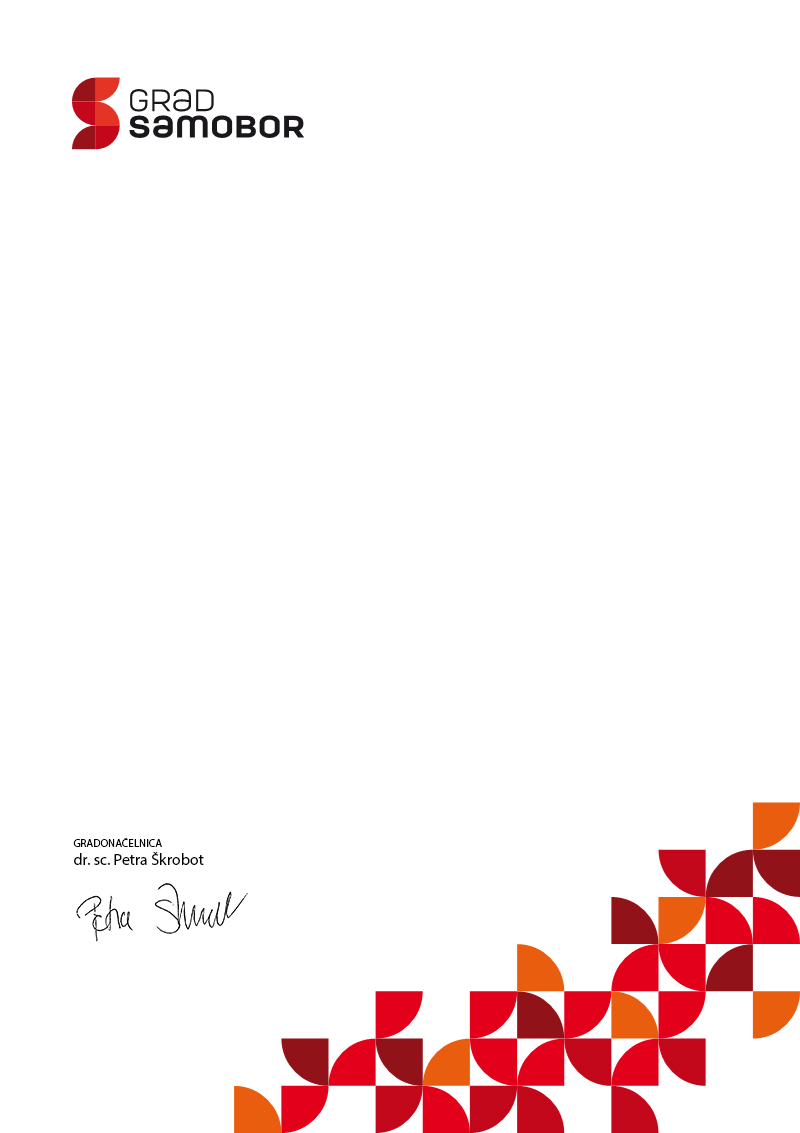 U Samoboru 5. rujna 2022. 
GRADONAČELNICA	                                                   UČENICE I UČENICI PRVIH RAZREDADrage učenice i učenici prvih razreda,danas je veliki dan za sve vas, vaše roditelje kao i učiteljice i učitelje. Za vas je počelo jedno novo životno razdoblje – školovanje. Želim vam sretan i uspješan početak osnovnoškolskog obrazovanja, uz puno novih znanja, radosnih trenutaka i trajnih prijateljstava. Budite marljivi i vrijedni, jer svaki trud se isplati. Budite dobri jedni prema drugima, međusobno si pomažite te utješite jedni druge kada vam je teško. Poštujte svoje učiteljice i učitelje. Ne zaboravite da su oni tu za vas, da vas nauče novim znanjima i vještinama, ali i da vas odgoje u dobre ljude. Sretno svima!Srdačan pozdrav!